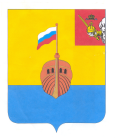 РЕВИЗИОННАЯ КОМИССИЯ ВЫТЕГОРСКОГО МУНИЦИПАЛЬНОГО РАЙОНА162900, Вологодская область, г. Вытегра, пр. Ленина, д.68тел. (81746)  2-22-03,  факс (81746) ______,       e-mail: revkom@vytegra-adm.ruЗАКЛЮЧЕНИЕна отчет об исполнении бюджета сельского поселения Мегорское на 01 октября 2017 года28.11.2017 г.                                                                                                                   г. ВытеграЗаключение Ревизионной комиссии Вытегорского муниципального района к отчету об исполнении бюджета сельского поселения Мегорское (далее – бюджет поселения) на 01 октября 2017 года подготовлено в соответствии с требованиями Бюджетного кодекса Российской Федерации, Положения о Ревизионной комиссии Вытегорского муниципального района.Анализ поступлений и фактического расходования бюджетных средств, произведён по данным отчёта об исполнении бюджета поселения за 9 месяцев 2017 года, утвержденного постановлением Администрации сельского поселения Мегорское № 19 от 26.10.2017 г. Бюджет поселения на 2017 год утверждён решением Совета сельского поселения Мегорское от 23.12.2016 года № 158 «О бюджете сельского поселения Мегорское на 2017 год» по доходам в сумме 4172,0 тыс. рублей, по расходам в сумме 4172,0 тыс. рублей. Бюджет принят без дефицита.Исполнение основных характеристикЗа 9 месяцев 2017 года плановые показатели по доходам и расходам уточнялись 5 раз и составили: по доходам – 4236,3 тыс. рублей, по расходам – 4438,8 тыс. рублей, дефицит бюджета – 202,5 тыс. рублей.За отчетный период 2017 года в доход бюджета поселения поступило 3165,1 тыс. рублей, что составило 74,7 % от годового прогнозного плана и 76,6 % к исполнению алогичного периода 2016 года. Расходы исполнены в объеме 2701,6 тыс. рублей, или на 60,9 % от годовых значений и на 77,2 % к исполнению аналогичного периода 2016 года.Поступления по налоговым доходам составили 150,0 тыс. рублей, или 52,8 % от годового уточнённого плана. По сравнению с данными аналогичного периода 2016 года исполнение составило 127,3 %.  Неналоговые доходы в бюджет поселения поступили в объеме 66,0 тыс. рублей (89,2 % от годового плана).            Безвозмездные поступления составили 2949,1 тыс. рублей, или 76,0 % от годовых плановых назначений.          Общий размер поступлений за 9 месяцев текущего года уменьшился по сравнению с аналогичным периодом прошлого года на 965,2 тыс. рублей, или на 23,4 %. По итогам исполнения бюджета за 9 месяцев 2017 года сформировался профицит бюджета поселения в сумме 463,5 тыс. рублей. Доходы бюджета поселенияАнализ исполнения доходной части бюджета поселения по состоянию на 1 октября 2017 года в сравнении с аналогичным периодом 2016 года представлен в таблице:Исполнение доходной части бюджета поселения за 9 месяцев 2017 года тыс. рублейДоля налоговых и неналоговых доходов в общем объёме поступлений составила 6,8 %, или 216,0 тыс. рублей (60,3 % от годового прогнозного плана).В структуре налоговых и неналоговых платежей основным доходным источником является земельный налог. Поступление данного налога составило 95,9 тыс. рублей, или 51,6 % от плана на 2017 год. Налог на доходы физических лиц поступил в объеме 40,7 тыс. рублей (65,6 % от плана на 2017 год).          Поступление по налогу на имущество составило 10,1 тыс. рублей, или 48,8 % от годового планового показателя.          Доходы от поступления государственной пошлины составили в бюджете поселения 3,3 тыс. рублей (66,0 % от плана на 2017 год).           Неналоговые доходы поступили в сумме 66,0 тыс. рублей, в том числе:- доходы от сдачи имущества в аренду – 16,0 тыс. рублей (145,5 % от плана на год);- доходы от оказания платных услуг – 50,0 тыс. рублей (79,4 % от плана на год).           Безвозмездные поступления составили 2949,1 тыс. рублей, из них:- дотации бюджетам поселений на выравнивание уровня бюджетной обеспеченности 2099,5 тыс. рублей (72,1 % от плана);- субсидии – 163,7 тыс. рублей, или 100,0 % от плана; - субвенции – 60.3 тыс. рублей (75,1 % от годового плана);- иные межбюджетные трансферты – 617,6 тыс. рублей, или 87,1 % от годового планового показателя;- прочие безвозмездные поступления – 14,3 тыс. рублей (100,0 от плана на год);- возврат остатков субсидий, субвенций и иных межбюджетных трансфертов – 6,3 тыс. рублей.            Доля безвозмездных поступлений в общем объеме доходов – 93,2 %.3.  Расходы бюджета поселенияРасходы бюджета за 9 месяцев 2017 года составили 2701,6 тыс. рублей, или 60,9 % к годовым плановым назначениям и 77,2 % к исполнению аналогичного периода 2016 года, в том числе:- по разделу 01 «Общегосударственные вопросы» - исполнение годового плана составило 70,9 %, или 1609,5 тыс. рублей. К аналогичному периоду прошлого года исполнение составило 106,7 %. Доля расходов раздела в общих расходах бюджета составляет – 59,6 %.            Финансирование расходов из резервного фонда не производилось.   - по разделу 02 «Национальная оборона» исполнение годового планового показателя составило 55,1 %, или 44,0 тыс. рублей. К аналогичному периоду прошлого года исполнение составило 98,4 %;- по разделу 03 «Национальная безопасность и правоохранительная деятельность» при плановом показателе 50,0 тыс. рублей расходы не исполнены;- по разделу 05 «Жилищно-коммунальное хозяйство» расходы исполнены на 25,3 %, или 129,9 тыс. рублей. К аналогичному периоду прошлого года исполнение составило 30,3 %. Расходы произведены по подразделу 0503 «Благоустройство». При плановом показателе 113,7 тыс. рублей по подразделу 0502 «Коммунальное хозяйство» расходы не исполнены. - по разделу 07 «Образование» расходы исполнены на 100,0 % и составили 5,4 тыс. рублей.- по разделу 08 «Культура, кинематография» исполнение расходов за 9 месяцев 2017 года составило 62,3 %, или 860,5 тыс. рублей. По сравнению с аналогичным периодом 2016 года исполнение составило 85,9 %,- по разделу 10 «Социальная политика» расходы исполнены на 53,0 %, или 52,3 тыс. рублей;   - по разделу 11 «Физическая культура и спорт» при плановом показателе 40,1 тыс. рублей расходы не производились.Анализ исполнения расходной части бюджета поселения по состоянию на 1 октября 2017 года в сравнении с аналогичным периодом 2016 года представлен в таблице:Анализ исполнения расходной части бюджета поселения по состоянию на 1 октября2017 года. (тыс.рублей)          В целом за 9 месяцев 2017 года по сравнению с аналогичным периодом 2016 года произведено расходов меньше на 796,2 тыс. рублей, или на 22,8 %.4.  Дефицит бюджета поселения.По итогам исполнения бюджета за 9 месяцев 2017 года сложился профицит бюджета в объёме 463,5 тыс. рублей, при годовом плановом показателе дефицита 202,5 тыс. рублей.           Выводы и предложения.           Бюджет за 9 месяцев 2017 года выполнен по доходам на сумму 3165,1 тыс. рублей, или на 74,7 % от годового плана, расходы исполнены на сумму 2701,6 тыс. рублей, или на 60,9 % от плана, установленного на текущий год.            Превышение доходов бюджета над расходами (профицит) составило 463,5 тыс. рублей.           Ревизионная комиссия Вытегорского муниципального района предлагает представленный отчет об исполнении бюджета сельского поселения Мегорское за 9 месяцев 2017 года к рассмотрению с учетом подготовленного анализа. Аудитор  Ревизионной комиссии                                                                                          О.Е. Нестерова                                                   Наименование показателяИсполнено на01.10.20162017 год2017 год2017 год2017 годНаименование показателяИсполнено на01.10.2016Уточненный годовой планИсполнено на 01.10.2017% исполнения% исполненияНаименование показателяИсполнено на01.10.2016Уточненный годовой планИсполнено на 01.10.2017к годовому плану, %к исполнению прошлого года, %Доходы бюджета - итого4130,34236,33165,174,776,6Налоговые доходы117,8284,0150,052,8127,3Неналоговые доходы45,474,066,089,2145,4Налоговые и неналоговые доходы163,2358,0216,060,3132,4Безвозмездные поступления от других бюджетов бюджетной системы РФ, в т.ч.3967,13878,32949,176,074,3Субсидии135,0163,7163,7100,0121,3Субвенции68,580,360,375,188,0Дотации1980,12910,72099,572,1106,0Иные межбюджетные трансферты1783,5709,3617,687,134,6Наименование показателяИсполненона 01.10.20162017 год2017 год2017 год2017 годНаименование показателяИсполненона 01.10.2016Уточненный годовойпланИсполнено на01.10.2017Процент исполненияПроцент исполненияНаименование показателяИсполненона 01.10.2016Уточненный годовойпланИсполнено на01.10.2017к годовому планукисполнению прошлого годаРасходы бюджета - ВСЕГО3497,84438,82701,660,977,201 Общегосударственные вопросы1509,02269,21609,570,9106,70102 Функционирование высшего должностного лица субъекта Российской Федерации и муниципального образования316,8119,9119,9100,037,80104 Функционирование Правительства РФ, высших исполнительных органов власти субъектов РФ, местных администраций1072,71643,41029,462,696,00106 Обеспечение деятельности финансовых, налоговых и таможенных органов и органов финансового (финансово-бюджетного) надзора117,1150,0117,178,1100,00107 Обеспечение проведения выборов и референдумов0,0343,1343,1100,00111       Резервные фонды10,00113 Другие общегосударственные вопросы2,42,802 Национальная оборона44,779,944,055,198,40203 Мобилизационная и вневойсковая подготовка44,779,944,055,198,403 Национальная безопасность и правоохранительная деятельность50,00310     Обеспечение пожарной безопасности50,004 Национальная экономика0405    Сельское хозяйство и рыболовство05 Жилищно-коммунальное хозяйство429,0513,7129,925,330,30501     Жилищное хозяйство83,20502   Коммунальное хозяйство113,70503       Благоустройство345,8400,0129,932,537,607 Образование4,05,45,4100,0135,00707     Молодёжная политика и оздоровление детей4,05,45,4100,0135,008 Культура, кинематография1002,01381,8860,562,385,90801          Культура1002,01381,8860,510 Социальная политика323,198,752,353,016,21001 Пенсионное обеспечение256,71003   Социальное обеспечение населения66,498,752,353,078,811 Физическая культа и спорт20,940,11101 Физическая культура 20,940,1Результат исполнения бюджета (+ профицит, -дефицит)632,5- 202,5463,5